CEVAPLAR: 1-C    2-D    3-B    4-D    5-D    6-B    7-A    8-D    9-B    10-C    
Soru 1Aşağıda verilen tepkimelerden hangisi yanma tepkimesidir?A) N2(g)  +  3H2(g)  →  2NH3(g)
B) KClO3(k)  →  KCl(k)  +  3/2O2(g)
C) CO(g)  +  1/2O2(g)  →  CO2(g)
D) 2H2O(s)  →  2H2(g)  +  O2(g)
E) CaCO3(k)  +  ısı  →  CaO(k)  +  CO2(g)

Soru 2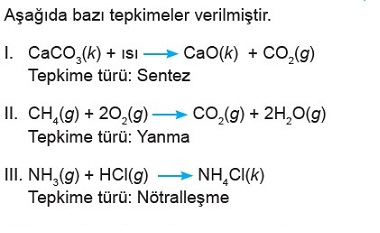 Yukarıdaki tepkime denklemlerinden hangilerinin türü yanlış verilmiştir?A) Yalnız I
B) Yalnız II
C) I ve II
D) I ve III
E) II ve III

Soru 3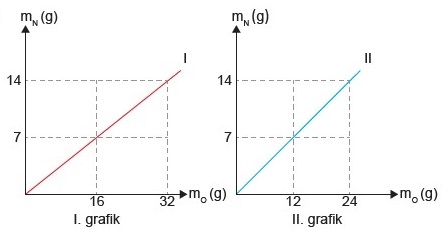 Azot ve oksijen elementleri arasında oluşan iki farklı bileşikte, elementlerin birleşen kütleleri I ve II. grafikte gösterilmiştir.I. grafikteki bileşiğin formülü NO2 ise II. grafikteki bileşiğin formülü aşağıdakilerden hangisidir?A) N₂O₄
B) N₂O₃
C) NO
D) N₂O
E) N₂O₅

Soru 4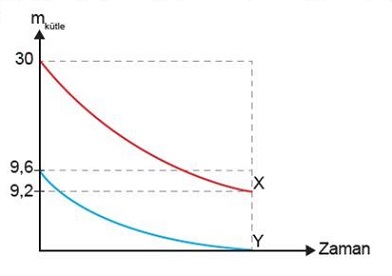 X ve Y arasında gerçekleşen tepkimenin kütle-zaman grafiği yukarıda verilmiştir.Grafiğe göre X ve Y elementleri arasında oluşan bileşiğin formülü aşağıdakilerden hangisidir?  (X:52, Y: 16)A) X₂Y
B) XY₃
C) XY₂
D) X₂Y₃
E) X₃Y

Soru 5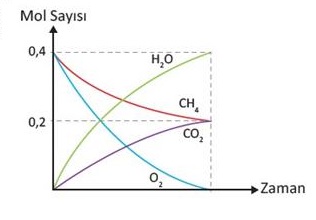 Yukarıdaki grafik gaz fazında gerçekleşen bir tepkimeye aittir.Buna göre  I.    Tepkimede sınırlayıcı bileşen CH4 bileşiğidir.  II.   Tepkime tam verimlidir.  III.  Yanma tepkimesidir.yargılarından hangileri doğrudur?A) Yalnız I
B) Yalnız II
C) I ve III
D) II ve III
E) I, II ve III

Soru 6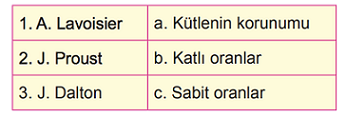 Tabloda kimyanın temel kanunları ve bu kanunları bulan bilim insanları verilmiştir.Buna göre bilim insanı-kanun eşleştirilmesi hangisinde doğru olarak yapılmıştır?A) 1–a, 2–b, 3–c
B) 1–a, 2–c, 3–b
C) 1–b, 2–c, 3–a
D) 1–b, 2–a, 3–c
E) 1–c, 2–b, 3–a

Soru 7Aşağıdaki tepkimede, tepkimeye giren ve tepkime sonucunda oluşan maddelerin kütleleri verilmiştir.C3H4 + 4O2 → 3CO2 + 2H2OX g     12,8 g     13,2 g    3,6 gBuna göre C3H4’ün kütlesi kaç gramdır?A) 4
B) 5
C) 6
D) 7
E) 8

Soru 8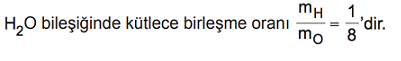 Buna göre 54 gram H2O bileşiği elde etmek için kaç gram H, kaç gram O kullanılmalıdır?         H                 O      A) 12                42
B) 48                 6
C) 9                  45
D) 6                  48
E) 42                12

Soru 9Fe2O3 bileşiğin de kütlece birleşme oranı mFe/mO = 7/3 tür.Buna göre  I.    14 g Fe ile 6 g O'nun tepkimesinden 20 g Fe2O3 bileşiği oluşur.  II.   40 g Fe2O3 bileşiği elde etmek için 28 g Fe yeterli miktardaki O ile tepkimeye girer.  III.  21 g Fe ile 21 g O'nun tepkimesinden en fazla 28 g Fe2O3 bileşiği oluşur.yargılarından hangileri doğrudur?A) Yalnız I
B) I ve II
C) I ve III
D) II ve III
E) I, II ve III

Soru 10XY2 bileşiğinin kütlece % 60’ı Y elementidir.Buna göre 30 gram XY2 bileşiği elde etmek için kaç gram Y elementi gerekir?A) 9
B) 15
C) 18
D) 20
E) 21

